Tortilla Española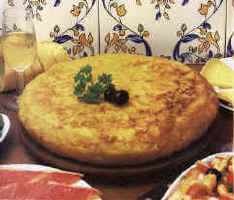 http://www.ballou.cx/CaminoDeSantiago2003/septimo.htm PaísEspañaDescripciónEn todas partes de España se sirve tortilla española como una tapa. Típicamente se sirve frío y a veces caliente.  Normalmente se sirve con pan.Ingredientes(para 4 personas)5 huevos6 patatas medianas	1 cebolla grandeaceitesalLa recetaPela las patatas y córtalas en rodajas finasPica la cebollaFrita las patatas y cebolla con aceite (10 min. aprox.)Quita las patatas y la cebolla del aceiteBate los huevosMezcla los huevos con las patatas, añade sal Calienta un poco de aceite en una sartén medianaPon toda la mezcla en la sartén por cinco minutosDé la vuelta con un plato grande o con otra sarténCocínala por cinco minutos másSirve